Wood Green Crown Court – Family Open Day Thursday 18th April 2019 10am - 3 pmVIPsMayor of Haringey Council Catherine West MP for Hornsey and Wood GreenOutside Metropolitan Police Vintage Police car, Police dogs, Fingerprinting, Cadets, Special Constables, Recruitment, Trident,  Territorial Support Group Learn about the role of a Police OfficerSERCOSit in a prison vanGround Floor Tours of the Cell areaCourt 2: see inside a court room, see how a live video link works, speak to a Court Clerk and an Usher, see the Judge’s wigs and gownsOpportunity to dress up in court dressStalls  - Ground floor and 1st Floor Advocates- Barristers & Solicitors187 Fleet Street, Great James Street and  Red Lion ChambersStuart Miller and TV Edwards SolicitorsSpeak to Barristers and Solicitors about what they doAir AmbulanceSupport and find out about their workBarrister ClerksFind out if you would like to be a barrister’s clerkCitizen Advice Bureau-Witness ServiceDo you want to volunteer to look after witnesses attending Court?Criminal Bar AssociationLearn about how to become a barristerCrown Prosecution ServiceLearn what they do and whether you would like to work for themEaster Egg HuntFind golden eggs around the court to receive a prizeHer Majesty’s Court Service-HMCTSFind out about apprenticeships and if you would like to work for the court serviceHistory of Wood Green Crown CourtJury ServiceLearn about being a juror The Light House ProjectCome and find out about the work of the Light  House ProjectMagistrates’ AssociationFind out if you would like to be a MagistrateThe Honourable Society of Middle Temple Learn about the Inns of CourtPrison Service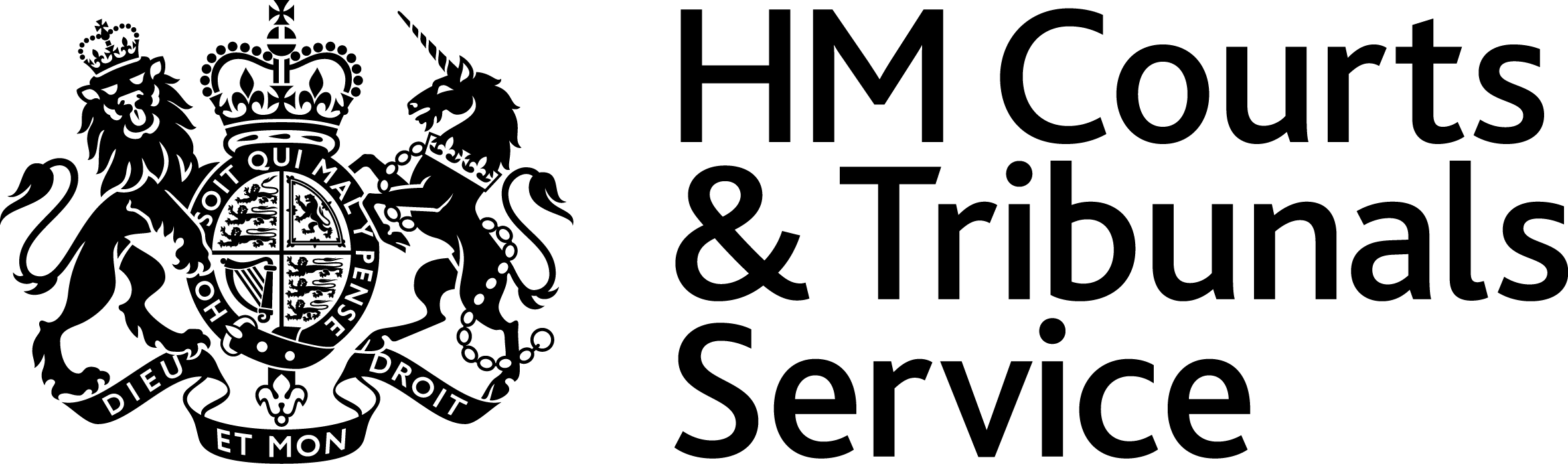 Do you wish to become a Prison Officer what does the job entail?Probation Service and Youth Offending Service/Restorative JusticeDo you wish to become a probation officer or a youth offending officer?  What do the jobs involve?Shaun Wallace of The ChaseCome and meet Shaun, learn about his barrister careerSerco – Electronic Monitoring ServicesDo you want to be a Security officer at court? What is it like to have a tag fitted?First Floor – In Courts 3 and 4Mock Trials - Sit as a juror and decide on innocence or guilt or simply observeVarious trials from 10.30 – 1pm and 2pm- 3pmSign up to take part outside Courts 3 and 4Presentations (Timings approximate)10.30	– Linda Logan Bench Chair - Being a Magistrate11am 	- HHJ Laura Harris – The Family Court  12 noon	- DJ Williams Relationship between the Magistrates Court Youth Court and the Crown Court2pm	- HHJ Laura Harris – The Family Court  2.30pm - DJ Williams Relationship between the Magistrates Court Youth Court and the Crown CourtPlease note – Refreshments are available to purchase on the Ground Floor in the canteen area. Wood Green Crown CourtProgramme for Open day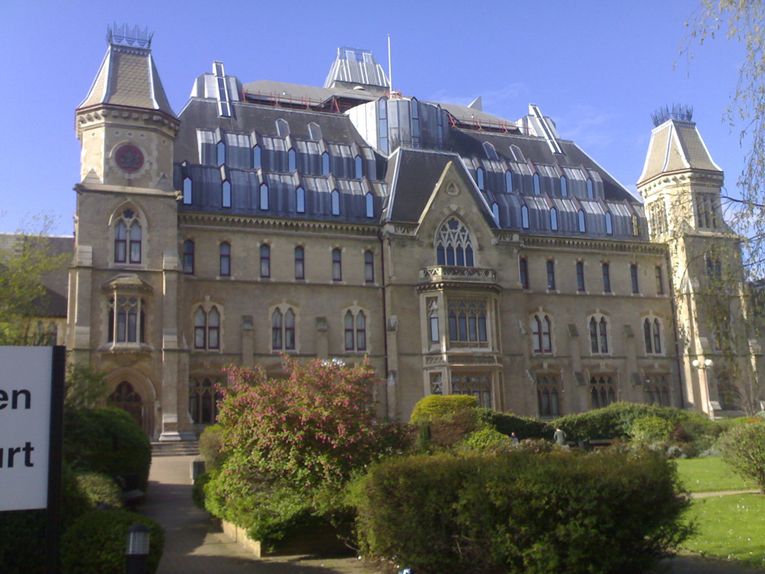 